JANUARFEBRUARMARECJANUARY (DŽENJUERI)FEBRUARYMARCH (MARČ)APRILMAJJUNIJAPRILMAYJUNE (DŽUN)JULIJAVGUSTSEPTEMBERJULY (DŽULAJ)AUGUSTSEPTEMBEROKTOBERNOVEMBERDECEMBEROCTOBERNOVEMBERDECEMBERPONEDELJEKTOREKSREDAMonday(mandej)Tuesday(tjusdej)Wednesday(vensdej)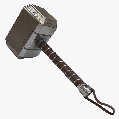 ČETRTEKPETEKSOBOTA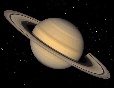 Thursday(trsdej)Friday(frajdej)Saturday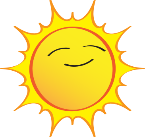 NEDELJAtedendanSunday(sandej)Week(vik)day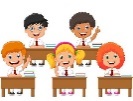 razred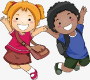 sošolec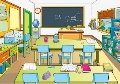 učilnica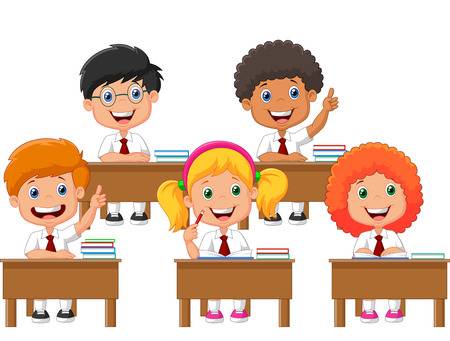 class(kles)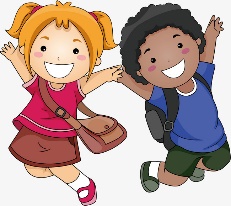 classmate(klesmejt)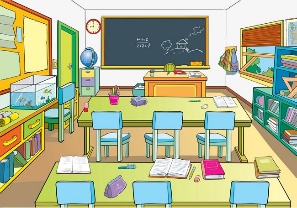 classroom(klesrum)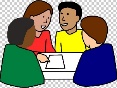 skupina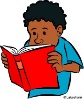 brati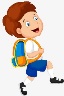 učenec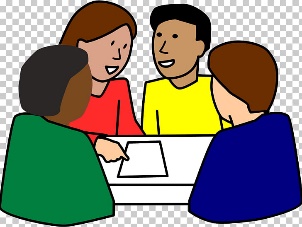 group(grup)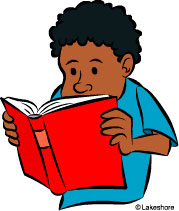 read(rid)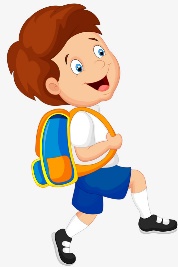 student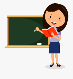 učitelj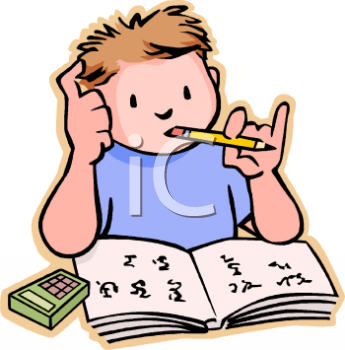 učiti se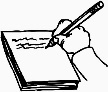 pisati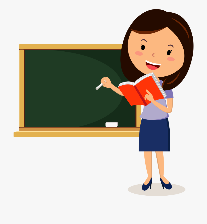 teacher(tičer)learn(lrn)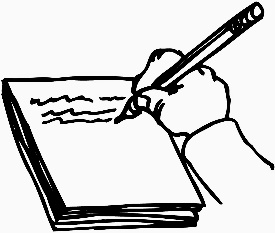 write(rajt)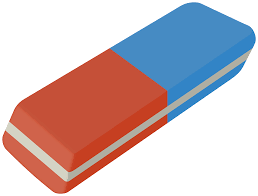 RADIRKA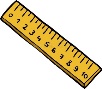 RAVNILO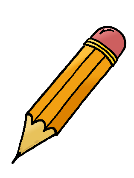 SVINČNIKRubber / eraser (raber)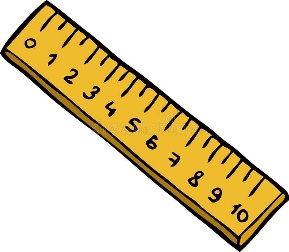 ruler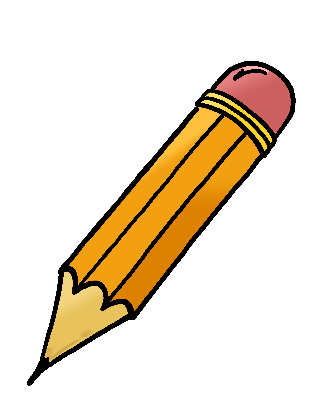 Pencil (pensl)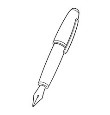 NALIVNIK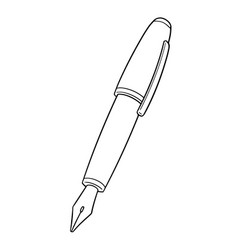 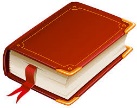 KNJIGA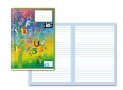 ZVEZEK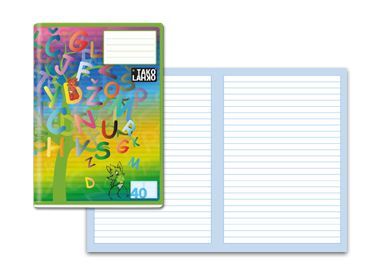 Pen 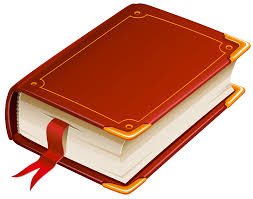 Book (buk)Notebook (nout buk)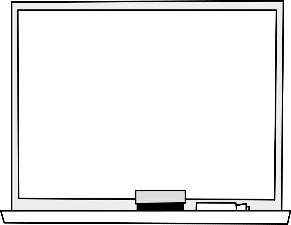 TABLA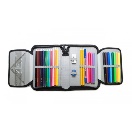 PUŠČICA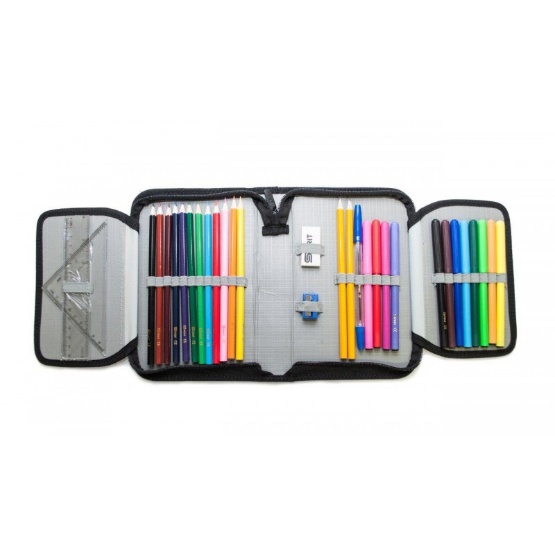 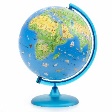 GLOBUSBoard (bord)Pencilcase (pensl kejs)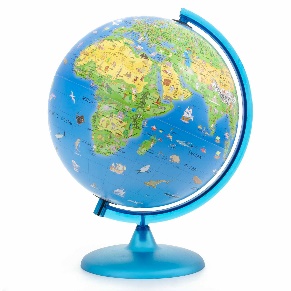 Globe (gloub)MATEMATIKA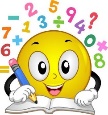 SLOVENŠČINA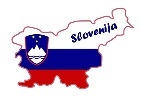 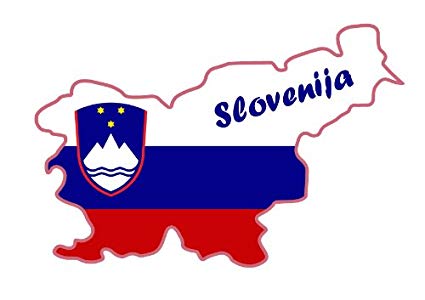 ANGLEŠČINA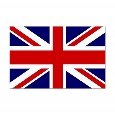 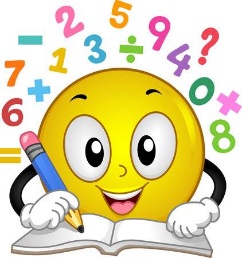 MATHS (mets)SLOVENIAN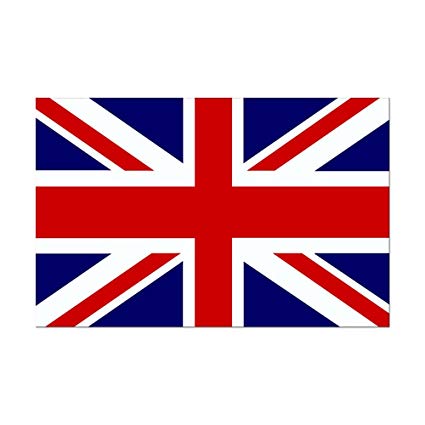 ENGLISHŠPORT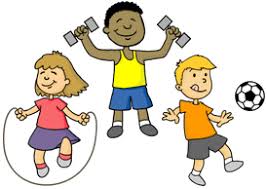 NARAVOSLOVJE / ZNANOST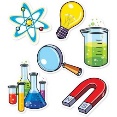 GEOGRAFIJA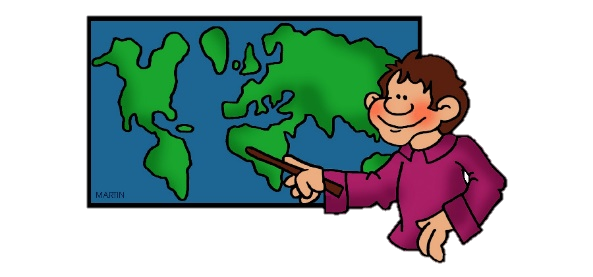 P.E. (pi.i.)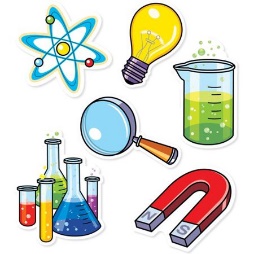 SCIENCE (sajns)GEOGRAPHY (džiografi)ZGODOVINA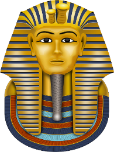 LIKOVNA UMETNOST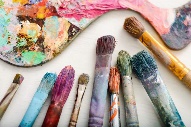 GLASBA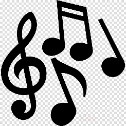 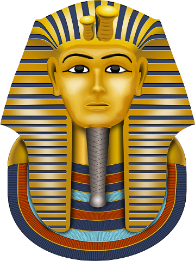 HISTORY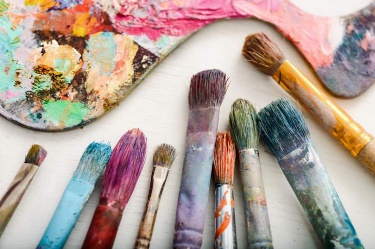 ART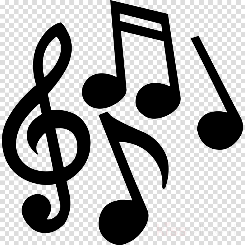 MUSIC (mjuzik)urnik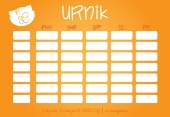 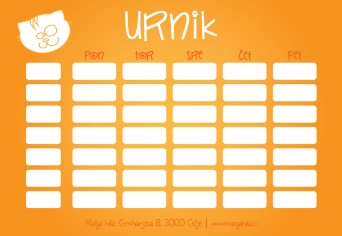 TIMETABLE (tajm tejbl)GLAVNO MESTO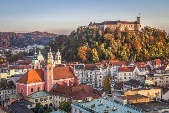 MESTO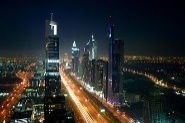 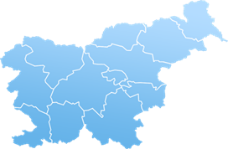 DRŽAVA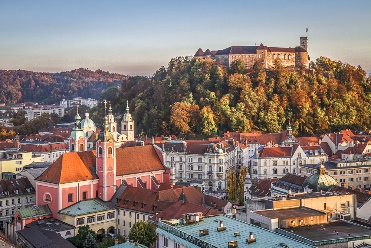 Capital city (kepitl siti)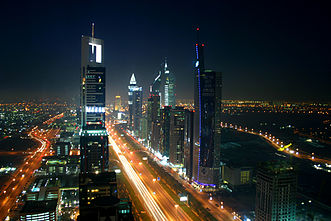 City / town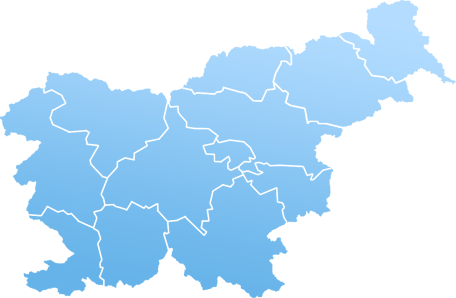 Country (kontri)PLAŽA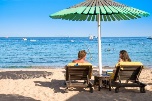 PUŠČAVA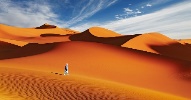 HRIB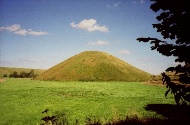 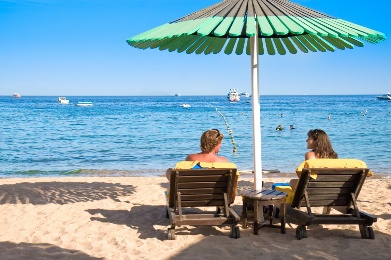 Beach (bič)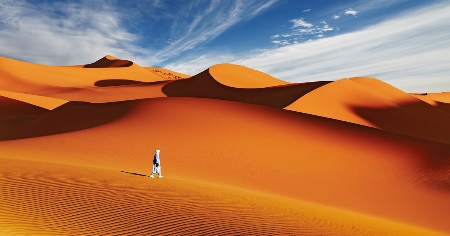 Desert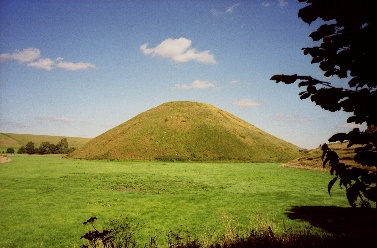 HillGORA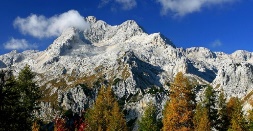 REKA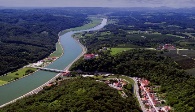 JEZERO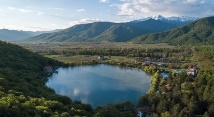 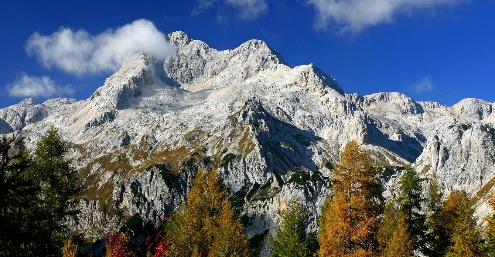 Mountain (mauntn)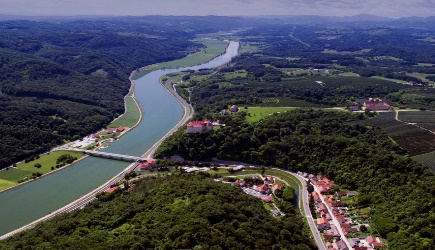 River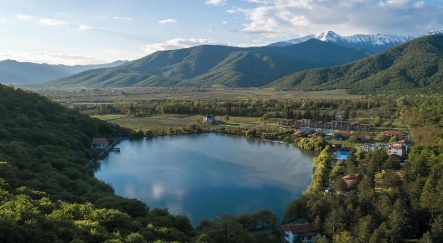 Lake (lejk)MORJE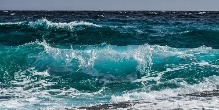 OTOK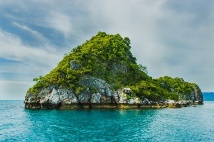 VULKAN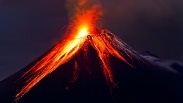 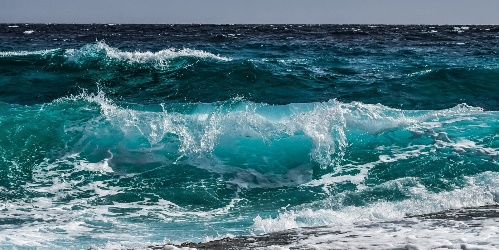 Sea (si)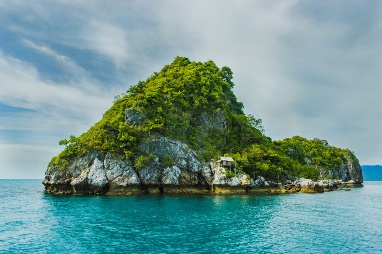 Island (ajlend)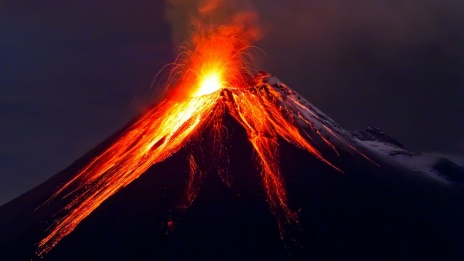 Volcano (volkejno)Watching TV(vačing tivi)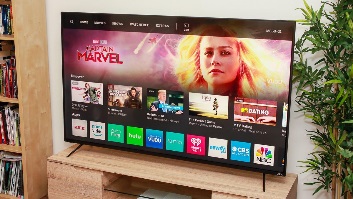 Computer games(kompjuter gejms)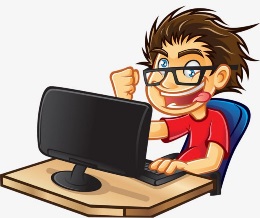 Cooking(kuking) 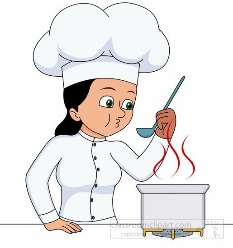 Gledanje televizije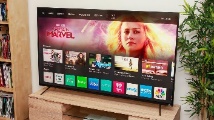 Računalniške igrice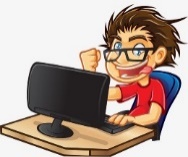 Kuhanje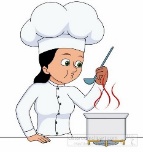 Football(futbal)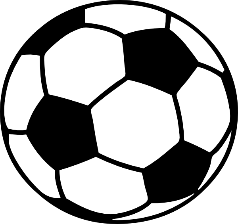 Reading(riding) 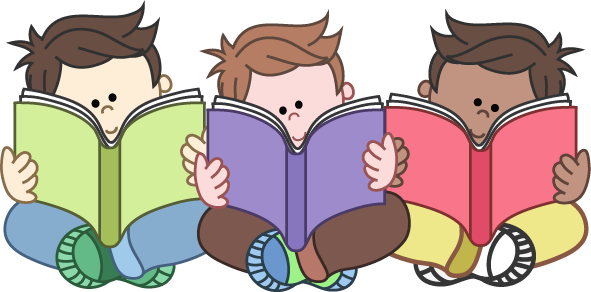 Sport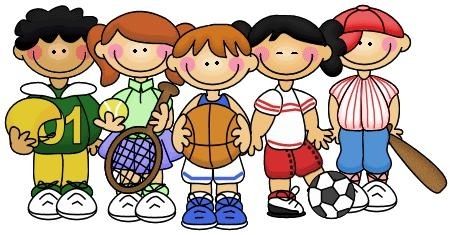 NogometBranješport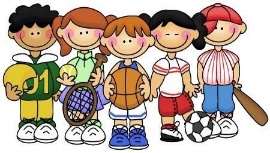 Swimming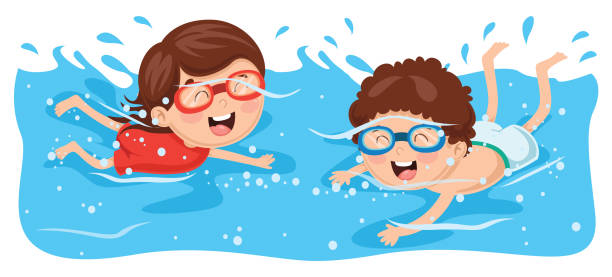 Tennis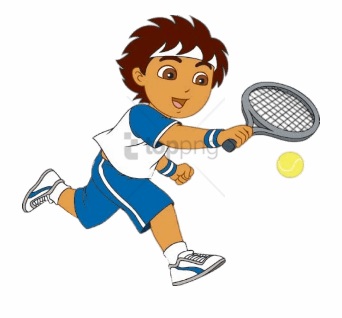 Drawing(drouing) 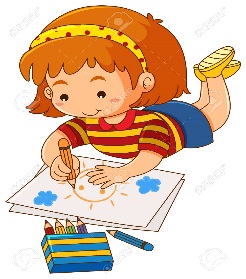 Plavanje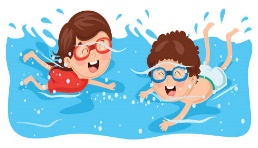 Tenis 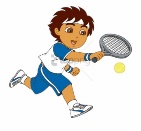 Risanje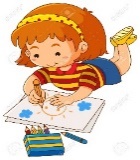 CLASS (kles)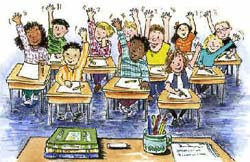 CLASSMATE(kles mejt) 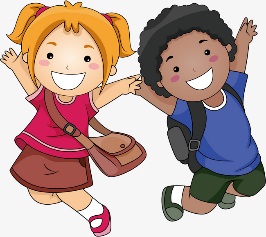 CLASSROOM(kles rum) 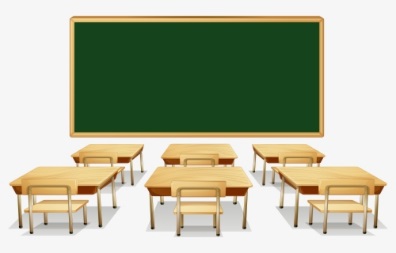 RazredSošolec / sošolka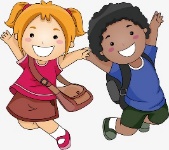 učilnica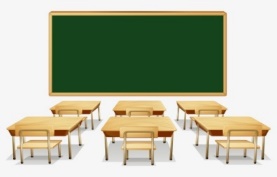 FRIEND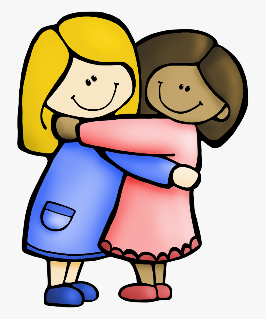 GROUP(grup)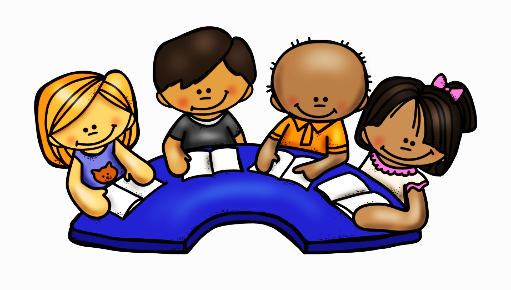 STUDENT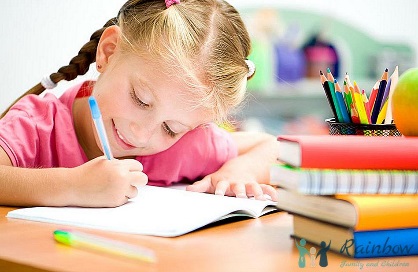 Prijatelj / prijateljica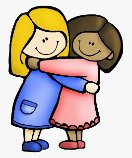 Skupinaučenec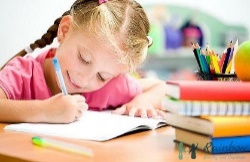 TEACHER(tičer)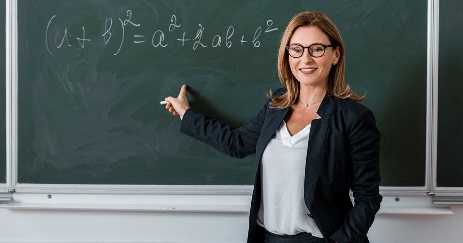 Učitelj / učiteljica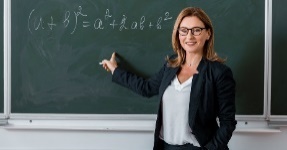 